(Pieczątka szkoły) KARTA ZGŁOSZENIOWAIV WOJEWÓDZKIEGO KONKURSU  JĘZYKA POLSKIEGO„Rozwiąż język!”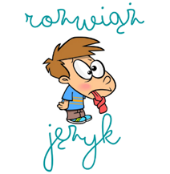 Imię i nazwisko ucznia, klasa V-VI:……………………………………………………………………………………….
Imię i nazwisko nauczyciela-opiekuna:………………………………………………………………………………………Dane szkoły:
………………………………………………………………………………………………………………………………………………………………………………………………………………Oświadczam, że zapoznałam/em się  i akceptuję regulaminWOJEWÓDZKIEGO KONKURSU JĘZYKA POLSKIEGO „ROZWIĄŻ JĘZYK!”organizowanego  przez  Szkołę Podstawową nr 48 im. gen. Józefa Hallera w Gdańsku.Wyrażam  zgodę na udział  mojego dziecka 

…………………………………………………………………………………………………w WOJEWÓDZKIM KONKURSIE JĘZYKA POLSKIEGO „ROZWIĄŻ JĘZYK!”
oraz wyrażam zgodę na przetwarzanie  danych osobowych mojego dziecka w zakresie organizacji i promocji konkursu.Zgłoszenie się do Konkursu, oznacza akceptację regulaminu i zgodę na przetwarzanie danych osobowych uczestnika przez Organizatorów dla celów organizacyjnych i promocyjnych konkursu zgodnie z Rozporządzeniem Parlamentu Europejskiego i Rady (UE) 2016/679 z dnia 27 kwietnia 2016 r. w sprawie ochrony osób fizycznych w związku z przetwarzaniem danych osobowych i w sprawie swobodnego przepływu takich danych.Udział w konkursie jest jednoznaczny z wyrażeniem zgody przez  rodziców/opiekunów na wykonywanie i zamieszczenie zdjęć uczniów na internetowej stronie szkoły oraz w celach promocyjnych.					………………………………………………………………………………………..						data		PODPIS RODZICA/ OPIEKUNA PRAWNEGO